Сабақтыңжоспарланған кезеңдеріСабақтағы жоспарланған іс-әрекетСабақтағы жоспарланған іс-әрекетРесурстарСабақтың басыЖаңа топ құру«Әсерлерімізбен бөлісейік» жылулық шеңберіПедагог балаларға 1-2 минут көздерін жұмып,өздерін тағы да табиғат аясында,көк майса шалғында жатып,көк аспан,аппақ бұлттарды көріп,құстардың сайраған әнін,судың сыбдырын естіген кездерін елестетуді ұсынады. Жыл мезгілдері4 жыл мезгілдерінің суреттері жасырын қойылады, Әр оқушы бір-бірден жасырын қағазды алады. Сурет бойынша топқа бөлінеді. 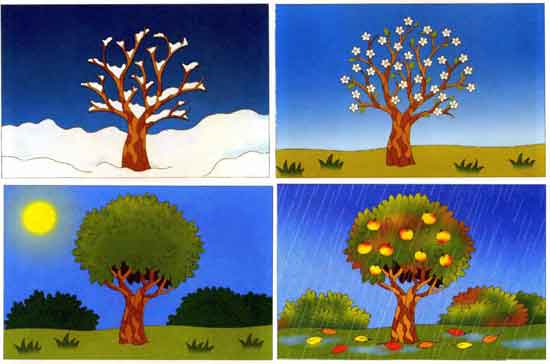 Жұмыс ережесін келісуСабақта бір-бірімізді сыйлаймыз, тыңдаймыз!Уақытты үнемдейміз!Нақты,дәл жауап береміз!Сабақта өзіміздің шапшаңдығымызды, тапқырлығымызды көрсетеміз!Сабаққа белсене қатысып, жақсы баға аламыз!Алдыңғы білімді еске түсіру (ұжымда)ҚБ: Отшашу арқылы бір-бірін бағалау.Оқу мақсатын таныстыруКүтілетін нәтижені анықтауСұрақтар қойылады:Ең алғашқы ашық хат  қай елде пайда болды?Ашық хатты ерте кезде не үшін пайдаланған?Құттықтау ашық хаттар нелерден тұрады?Қандай мерекелерге арналған аық хаттарды білесіңдер?Ең алғаш рет кімге арнап ашық хат жасадың?Жаңа топ құру«Әсерлерімізбен бөлісейік» жылулық шеңберіПедагог балаларға 1-2 минут көздерін жұмып,өздерін тағы да табиғат аясында,көк майса шалғында жатып,көк аспан,аппақ бұлттарды көріп,құстардың сайраған әнін,судың сыбдырын естіген кездерін елестетуді ұсынады. Жыл мезгілдері4 жыл мезгілдерінің суреттері жасырын қойылады, Әр оқушы бір-бірден жасырын қағазды алады. Сурет бойынша топқа бөлінеді. Жұмыс ережесін келісуСабақта бір-бірімізді сыйлаймыз, тыңдаймыз!Уақытты үнемдейміз!Нақты,дәл жауап береміз!Сабақта өзіміздің шапшаңдығымызды, тапқырлығымызды көрсетеміз!Сабаққа белсене қатысып, жақсы баға аламыз!Алдыңғы білімді еске түсіру (ұжымда)ҚБ: Отшашу арқылы бір-бірін бағалау.Оқу мақсатын таныстыруКүтілетін нәтижені анықтауСұрақтар қойылады:Ең алғашқы ашық хат  қай елде пайда болды?Ашық хатты ерте кезде не үшін пайдаланған?Құттықтау ашық хаттар нелерден тұрады?Қандай мерекелерге арналған аық хаттарды білесіңдер?Ең алғаш рет кімге арнап ашық хат жасадың?Оқушыларды топтарға бөлуге арналған суреттер.Сұраққа жауап берген оқушыны мадақтау,толықтыру жасау, тиімді  кері байланыс орнату.Алдыңғы білімді еске түсіру тапсырмаларыСабақтың ортасы«Кір жуу» әдісі.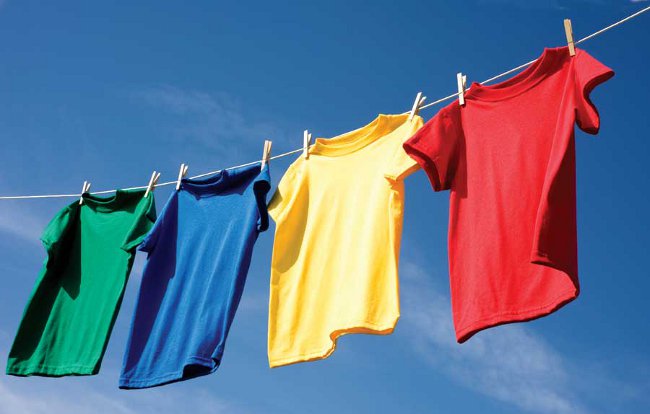 Ашықхаттар дайындау.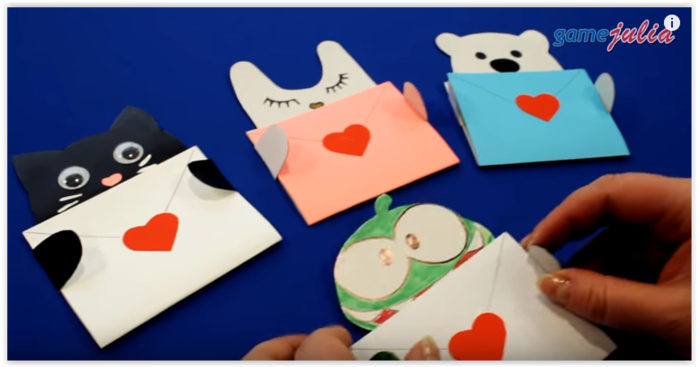 Дескрипторы:Өткен сабақта алған білімдерін қолданады.«Кір жуу» әдісі.Ашықхаттар дайындау.Дескрипторы:Өткен сабақта алған білімдерін қолданады.Тапсырманы орындаған  оқушыны мадақтау,толықтыру жасау, тиімді  кері байланыс орнату.Белсенді оқу тапсырмалары.Сабақтың соңыОй толғанысЖақындарымыз бен достарымызға ашықхат асаймызТаныстыру, талдау және бағалау Рефлексия (жеке,жұпта,топта, ұжымда)Кері байланыс парағы. «Бағдаршам» әдісі бойынша.Ой толғанысЖақындарымыз бен достарымызға ашықхат асаймызТаныстыру, талдау және бағалау Рефлексия (жеке,жұпта,топта, ұжымда)Кері байланыс парағы. «Бағдаршам» әдісі бойынша.Түрлі түстісуреттері баржурналдар,флипчарт, желімҚосымша ақпаратҚосымша ақпаратҚосымша ақпаратҚосымша ақпаратСаралау. Сіз қосымша көмек көрсетуді қалайжоспарлайсыз? Қабілеті жоғары оқушыларғақандай міндет қоюды жоспарлайсыз?Саралау. Сіз қосымша көмек көрсетуді қалайжоспарлайсыз? Қабілеті жоғары оқушыларғақандай міндет қоюды жоспарлайсыз?Дереккөздер: Кейбір оқушылар басқа сыныптастарына қарағанда анағұрлымкүрделі дереккөздермен жұмыс істейалады.Дереккөздер: Кейбір оқушылар басқа сыныптастарына қарағанда анағұрлымкүрделі дереккөздермен жұмыс істейалады.Бағалау. Оқушылардың үйренгенін, материалды меңгергенін тексеруді қалай жоспарлайсыз?Бағалау. Оқушылардың үйренгенін, материалды меңгергенін тексеруді қалай жоспарлайсыз?Бағалау парақтарыБағалау парақтарыСабақ бойынша рефлексияСабақтың оқу мақсаты шынайы ма?Бүгін оқушылар не білді?Сыныптағы ахуал қандай болды?Мен орындаған саралау шаралары тиімді болды ма?Мен сабақжоспарымды орындап үлгердім бе?Мен өз жоспарыма қандай түзетулер енгіздім және неліктен?Сабақ бойынша рефлексияСабақтың оқу мақсаты шынайы ма?Бүгін оқушылар не білді?Сыныптағы ахуал қандай болды?Мен орындаған саралау шаралары тиімді болды ма?Мен сабақжоспарымды орындап үлгердім бе?Мен өз жоспарыма қандай түзетулер енгіздім және неліктен?Қорытынды бағалауҚорытынды бағалауҚорытынды бағалауҚорытынды бағалауҚандай екі нәрсе табысты болды (оқытуды да, оқуды да ескеріңіз)?1.2.Қандай екі нәрсе сабақты жақсарта алады (оқытуды да, оқуды да ескеріңіз)?1.Сабақ барысында сынып немесе жекелеген оқушылардың жетістіктері/қиындықтары туралы небілдім? Менің келесі сабағымды жетілдіруге не көмектеседі, неге көңіл бөлу керек?1.2.Қандай екі нәрсе табысты болды (оқытуды да, оқуды да ескеріңіз)?1.2.Қандай екі нәрсе сабақты жақсарта алады (оқытуды да, оқуды да ескеріңіз)?1.Сабақ барысында сынып немесе жекелеген оқушылардың жетістіктері/қиындықтары туралы небілдім? Менің келесі сабағымды жетілдіруге не көмектеседі, неге көңіл бөлу керек?1.2.Қандай екі нәрсе табысты болды (оқытуды да, оқуды да ескеріңіз)?1.2.Қандай екі нәрсе сабақты жақсарта алады (оқытуды да, оқуды да ескеріңіз)?1.Сабақ барысында сынып немесе жекелеген оқушылардың жетістіктері/қиындықтары туралы небілдім? Менің келесі сабағымды жетілдіруге не көмектеседі, неге көңіл бөлу керек?1.2.Қандай екі нәрсе табысты болды (оқытуды да, оқуды да ескеріңіз)?1.2.Қандай екі нәрсе сабақты жақсарта алады (оқытуды да, оқуды да ескеріңіз)?1.Сабақ барысында сынып немесе жекелеген оқушылардың жетістіктері/қиындықтары туралы небілдім? Менің келесі сабағымды жетілдіруге не көмектеседі, неге көңіл бөлу керек?1.2.